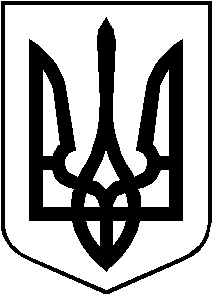 РОЖИЩЕНСЬКА МІСЬКА РАДАЛУЦЬКОГО РАЙОНУ ВОЛИНСЬКОЇ ОБЛАСТІвосьмого скликанняРІШЕННЯ  03 серпня 2022 року                                                                                     № 23/14Про продовження терміну дії договору оренди землі гр. Грицюку С. Р. по вул. Мазепи в м. РожищеКеруючись пунктом 34 частини першої статті 26 Закону України         «Про місцеве самоврядування в Україні», статтею 12 Земельного кодексу України, статтею 33 Закону України «Про оренду землі», статтею 19 Закону України «Про землеустрій», розглянувши клопотання гр. Грицюка Сергія Романовича, враховуючи рекомендації постійної комісії з питань депутатської діяльності та етики, дотримання прав людини, законності та правопорядку, земельних відносин, екології, природокористування, охорони пам’яток та історичного середовища від 25.07.2022 № 24/11, міська радаВИРІШИЛА:Продовжити термін дії договору оренди землі укладеного                         12 серпня 2016 року між Рожищенською міською радою та гр. Грицюком Сергієм Романовичем, право оренди зареєстровано 29.09.2016 року у Державному реєстрі речових прав на нерухоме майно, на  земельну ділянку        в м. Рожище, вул. Мазепи, площею , кадастровий номер земельної ділянки – 0724510100:06:021:0165, код використання згідно з класифікатором видів цільового призначення земель (КВЦПЗ): В 03.07 -  для будівництва та обслуговування будівель торгівлі (для розміщення тимчасової споруди для здійснення підприємницької діяльності), терміном на 1 рік.Зобов’язати  гр. Грицюка Сергія Романовича:2.1. Укласти з Рожищенською міською радою додаткову угоду про продовження терміну дії договору оренди землі, в місячний термін з дати прийняття даного рішення;2.2. Зареєструвати право оренди земельної ділянки в порядку, визначеному чинним законодавством України;2.3. Виконувати обов’язки землекористувача відповідно до вимог статті 96 Земельного кодексу України.Контроль за виконанням даного рішення покласти на постійну комісію з питань депутатської діяльності та етики, дотримання прав людини, законності та правопорядку, земельних відносин, екології, природокористування, охорони пам’яток та історичного середовища Рожищенської міської ради.Міський голова                                       			   Вячеслав ПОЛІЩУК Солодуха Алла  21541      